草津市ゆうゆうびとバンク（学習ボランティア）登録申請書草津市教育長　様下記のとおり、ゆうゆうびとバンクに登録いただきますようよろしくお願いいたします。１．学習ボランティアとして登録を希望する理由２．登録内容指導分類（1～７の数字で御記入ください。）・・・該当する箇所を〇で囲むか、具体的に記述してください。３．「草津市ゆうゆうびとバンク」登録にあたっての注意事項　「草津市ゆうゆうびとバンク」は、市民の学びや知識・経験を生かした社会参加を促すための学習ボランティアを育成し、各種学習活動をサポートする個人や団体を登録の上、その情報を提供し、広く市民の生涯学習を支援するためのものです。　以下の内容について御承諾いただいた上での登録申請をよろしくお願いいたします。①　毎年、年度末に登録の更新を行っていただきます。②　登録情報については、冊子としてまとめまして、市内の公共施設に設置し、また市内の各学校・園などにも配布します。また、市ホームページ等で公開します。※　冊子は、市の関係施設等に配布します。　　上記個人情報について、公表を希望されない場合は、これらの個人情報は市で管理し、問い合わせがあった際に、口頭でお伝えします。③　営利、政治または宗教活動を目的とする登録はできません。営利、政治または宗教活動を目的とされている場合は、登録を解除させていただくことがあります。④　保険等については、利用者および登録者で加入してください。市教育委員会では、保険の斡旋や加入の手続き等の一切を行いません。⑤　ゆうゆうびとバンク登録者の活動を推進するため、必要な講座等の案内をいたしますので、積極的に活用してください。また、登録者同士がつながり、活動に広がりを生むためイベントや交流会を開催しますので積極的に参加し、経験を積む機会として活用してください。※　御記入いただいた内容については、登録の際に編集をさせていただくことがあります。【登録イメージ】住所〒　　　-氏名連絡先　　　　-　　　　-　　　☆団体・グループ名もしくは講師名☆団体・グループ名もしくは講師名☆団体・グループ名もしくは講師名指導分野（具体的に御記入ください。）指導分野（具体的に御記入ください。）指導分野（具体的に御記入ください。）ふりがなふりがなふりがな指導分野（具体的に御記入ください。）指導分野（具体的に御記入ください。）指導分野（具体的に御記入ください。）指導分野（具体的に御記入ください。）指導分野（具体的に御記入ください。）指導分野（具体的に御記入ください。）☆指導活動内容（活動の様子や作品等の写真がありましたら、別途添付をお願いいたします。）☆指導活動内容（活動の様子や作品等の写真がありましたら、別途添付をお願いいたします。）☆指導活動内容（活動の様子や作品等の写真がありましたら、別途添付をお願いいたします。）指導分野（具体的に御記入ください。）指導分野（具体的に御記入ください。）指導分野（具体的に御記入ください。）☆指導活動内容（活動の様子や作品等の写真がありましたら、別途添付をお願いいたします。）☆指導活動内容（活動の様子や作品等の写真がありましたら、別途添付をお願いいたします。）☆指導活動内容（活動の様子や作品等の写真がありましたら、別途添付をお願いいたします。）代表者・連絡担当者（個人の方は記載不要）代表者・連絡担当者（個人の方は記載不要）代表者・連絡担当者（個人の方は記載不要）☆活動実績☆活動実績☆活動実績性別ＨＰ　　　　　　　　冊子活動年月場所内容性別年代　　　代住所　　　　　　　町丁目連絡先☎📲☆資格・表彰（経）歴・肩書き等☆資格・表彰（経）歴・肩書き等☆資格・表彰（経）歴・肩書き等メール📩　　　　　　　ＨＰ　　　　　　　　冊子☆資格・表彰（経）歴・肩書き等☆資格・表彰（経）歴・肩書き等☆資格・表彰（経）歴・肩書き等メール📩　　　　　　　☆資格・表彰（経）歴・肩書き等☆資格・表彰（経）歴・肩書き等☆資格・表彰（経）歴・肩書き等HP🏠☆ひとことPR☆ひとことPR☆ひとことPRSNS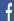 ☆謝礼要・不要・相談☆材料費要・不要・相談交通費要・不要・相談☆指導対象1.保・幼2.小3.中・高4.一般5.すべて対象人数　　　　　人☆指導・活動可能な曜日　時間帯等◆講師氏名◆講師氏名◆講師氏名◆講師氏名◆講師氏名◆講師氏名◆講師氏名消しゴム
はんこ作り消しゴム
はんこ作り消しゴム
はんこ作り消しゴム
はんこ作り消しゴム
はんこ作り消しゴム
はんこ作り消しゴム
はんこ作り消しゴム
はんこ作り消しゴム
はんこ作り消しゴム
はんこ作り消しゴム
はんこ作り消しゴム
はんこ作り消しゴム
はんこ作り消しゴム
はんこ作り消しゴム
はんこ作り消しゴム
はんこ作り消しゴム
はんこ作り消しゴム
はんこ作り◆指導・活動の内容◆指導・活動の内容◆指導・活動の内容◆指導・活動の内容◆指導・活動の内容◆指導・活動の内容◆指導・活動の内容消しゴム
はんこ作り消しゴム
はんこ作り消しゴム
はんこ作り消しゴム
はんこ作り消しゴム
はんこ作り消しゴム
はんこ作り・消しゴムはんこの作り方を教えます。「消しゴムはんこ」とは、消しゴムを彫って作ったはんこのことです。名前やイラストなどの図案を考え、トレーシングペーパーを使って消しゴムに写し、彫刻刀やカッターを使って彫ります。簡単に彫ることができるため、どなたでも作ることができます。
（材料費の目安：５００円程度／講座時間の目安：１時間～２時間／初心者でも可）消しゴムはんこの作り方を教えます。「消しゴムはんこ」とは、消しゴムを彫って作ったはんこのことです。名前やイラストなどの図案を考え、トレーシングペーパーを使って消しゴムに写し、彫刻刀やカッターを使って彫ります。簡単に彫ることができるため、どなたでも作ることができます。
（材料費の目安：５００円程度／講座時間の目安：１時間～２時間／初心者でも可）消しゴムはんこの作り方を教えます。「消しゴムはんこ」とは、消しゴムを彫って作ったはんこのことです。名前やイラストなどの図案を考え、トレーシングペーパーを使って消しゴムに写し、彫刻刀やカッターを使って彫ります。簡単に彫ることができるため、どなたでも作ることができます。
（材料費の目安：５００円程度／講座時間の目安：１時間～２時間／初心者でも可）消しゴムはんこの作り方を教えます。「消しゴムはんこ」とは、消しゴムを彫って作ったはんこのことです。名前やイラストなどの図案を考え、トレーシングペーパーを使って消しゴムに写し、彫刻刀やカッターを使って彫ります。簡単に彫ることができるため、どなたでも作ることができます。
（材料費の目安：５００円程度／講座時間の目安：１時間～２時間／初心者でも可）消しゴムはんこの作り方を教えます。「消しゴムはんこ」とは、消しゴムを彫って作ったはんこのことです。名前やイラストなどの図案を考え、トレーシングペーパーを使って消しゴムに写し、彫刻刀やカッターを使って彫ります。簡単に彫ることができるため、どなたでも作ることができます。
（材料費の目安：５００円程度／講座時間の目安：１時間～２時間／初心者でも可）消しゴムはんこの作り方を教えます。「消しゴムはんこ」とは、消しゴムを彫って作ったはんこのことです。名前やイラストなどの図案を考え、トレーシングペーパーを使って消しゴムに写し、彫刻刀やカッターを使って彫ります。簡単に彫ることができるため、どなたでも作ることができます。
（材料費の目安：５００円程度／講座時間の目安：１時間～２時間／初心者でも可）消しゴム
はんこ作り消しゴム
はんこ作り消しゴム
はんこ作り消しゴム
はんこ作り消しゴム
はんこ作り消しゴム
はんこ作り・消しゴムはんこの作り方を教えます。「消しゴムはんこ」とは、消しゴムを彫って作ったはんこのことです。名前やイラストなどの図案を考え、トレーシングペーパーを使って消しゴムに写し、彫刻刀やカッターを使って彫ります。簡単に彫ることができるため、どなたでも作ることができます。
（材料費の目安：５００円程度／講座時間の目安：１時間～２時間／初心者でも可）消しゴムはんこの作り方を教えます。「消しゴムはんこ」とは、消しゴムを彫って作ったはんこのことです。名前やイラストなどの図案を考え、トレーシングペーパーを使って消しゴムに写し、彫刻刀やカッターを使って彫ります。簡単に彫ることができるため、どなたでも作ることができます。
（材料費の目安：５００円程度／講座時間の目安：１時間～２時間／初心者でも可）消しゴムはんこの作り方を教えます。「消しゴムはんこ」とは、消しゴムを彫って作ったはんこのことです。名前やイラストなどの図案を考え、トレーシングペーパーを使って消しゴムに写し、彫刻刀やカッターを使って彫ります。簡単に彫ることができるため、どなたでも作ることができます。
（材料費の目安：５００円程度／講座時間の目安：１時間～２時間／初心者でも可）消しゴムはんこの作り方を教えます。「消しゴムはんこ」とは、消しゴムを彫って作ったはんこのことです。名前やイラストなどの図案を考え、トレーシングペーパーを使って消しゴムに写し、彫刻刀やカッターを使って彫ります。簡単に彫ることができるため、どなたでも作ることができます。
（材料費の目安：５００円程度／講座時間の目安：１時間～２時間／初心者でも可）消しゴムはんこの作り方を教えます。「消しゴムはんこ」とは、消しゴムを彫って作ったはんこのことです。名前やイラストなどの図案を考え、トレーシングペーパーを使って消しゴムに写し、彫刻刀やカッターを使って彫ります。簡単に彫ることができるため、どなたでも作ることができます。
（材料費の目安：５００円程度／講座時間の目安：１時間～２時間／初心者でも可）消しゴムはんこの作り方を教えます。「消しゴムはんこ」とは、消しゴムを彫って作ったはんこのことです。名前やイラストなどの図案を考え、トレーシングペーパーを使って消しゴムに写し、彫刻刀やカッターを使って彫ります。簡単に彫ることができるため、どなたでも作ることができます。
（材料費の目安：５００円程度／講座時間の目安：１時間～２時間／初心者でも可）消しゴム
はんこ作り消しゴム
はんこ作り消しゴム
はんこ作り消しゴム
はんこ作り消しゴム
はんこ作り消しゴム
はんこ作り・消しゴムはんこの作り方を教えます。「消しゴムはんこ」とは、消しゴムを彫って作ったはんこのことです。名前やイラストなどの図案を考え、トレーシングペーパーを使って消しゴムに写し、彫刻刀やカッターを使って彫ります。簡単に彫ることができるため、どなたでも作ることができます。
（材料費の目安：５００円程度／講座時間の目安：１時間～２時間／初心者でも可）消しゴムはんこの作り方を教えます。「消しゴムはんこ」とは、消しゴムを彫って作ったはんこのことです。名前やイラストなどの図案を考え、トレーシングペーパーを使って消しゴムに写し、彫刻刀やカッターを使って彫ります。簡単に彫ることができるため、どなたでも作ることができます。
（材料費の目安：５００円程度／講座時間の目安：１時間～２時間／初心者でも可）消しゴムはんこの作り方を教えます。「消しゴムはんこ」とは、消しゴムを彫って作ったはんこのことです。名前やイラストなどの図案を考え、トレーシングペーパーを使って消しゴムに写し、彫刻刀やカッターを使って彫ります。簡単に彫ることができるため、どなたでも作ることができます。
（材料費の目安：５００円程度／講座時間の目安：１時間～２時間／初心者でも可）消しゴムはんこの作り方を教えます。「消しゴムはんこ」とは、消しゴムを彫って作ったはんこのことです。名前やイラストなどの図案を考え、トレーシングペーパーを使って消しゴムに写し、彫刻刀やカッターを使って彫ります。簡単に彫ることができるため、どなたでも作ることができます。
（材料費の目安：５００円程度／講座時間の目安：１時間～２時間／初心者でも可）消しゴムはんこの作り方を教えます。「消しゴムはんこ」とは、消しゴムを彫って作ったはんこのことです。名前やイラストなどの図案を考え、トレーシングペーパーを使って消しゴムに写し、彫刻刀やカッターを使って彫ります。簡単に彫ることができるため、どなたでも作ることができます。
（材料費の目安：５００円程度／講座時間の目安：１時間～２時間／初心者でも可）消しゴムはんこの作り方を教えます。「消しゴムはんこ」とは、消しゴムを彫って作ったはんこのことです。名前やイラストなどの図案を考え、トレーシングペーパーを使って消しゴムに写し、彫刻刀やカッターを使って彫ります。簡単に彫ることができるため、どなたでも作ることができます。
（材料費の目安：５００円程度／講座時間の目安：１時間～２時間／初心者でも可）性別年代年代年代年代年代・消しゴムはんこの作り方を教えます。「消しゴムはんこ」とは、消しゴムを彫って作ったはんこのことです。名前やイラストなどの図案を考え、トレーシングペーパーを使って消しゴムに写し、彫刻刀やカッターを使って彫ります。簡単に彫ることができるため、どなたでも作ることができます。
（材料費の目安：５００円程度／講座時間の目安：１時間～２時間／初心者でも可）消しゴムはんこの作り方を教えます。「消しゴムはんこ」とは、消しゴムを彫って作ったはんこのことです。名前やイラストなどの図案を考え、トレーシングペーパーを使って消しゴムに写し、彫刻刀やカッターを使って彫ります。簡単に彫ることができるため、どなたでも作ることができます。
（材料費の目安：５００円程度／講座時間の目安：１時間～２時間／初心者でも可）消しゴムはんこの作り方を教えます。「消しゴムはんこ」とは、消しゴムを彫って作ったはんこのことです。名前やイラストなどの図案を考え、トレーシングペーパーを使って消しゴムに写し、彫刻刀やカッターを使って彫ります。簡単に彫ることができるため、どなたでも作ることができます。
（材料費の目安：５００円程度／講座時間の目安：１時間～２時間／初心者でも可）消しゴムはんこの作り方を教えます。「消しゴムはんこ」とは、消しゴムを彫って作ったはんこのことです。名前やイラストなどの図案を考え、トレーシングペーパーを使って消しゴムに写し、彫刻刀やカッターを使って彫ります。簡単に彫ることができるため、どなたでも作ることができます。
（材料費の目安：５００円程度／講座時間の目安：１時間～２時間／初心者でも可）消しゴムはんこの作り方を教えます。「消しゴムはんこ」とは、消しゴムを彫って作ったはんこのことです。名前やイラストなどの図案を考え、トレーシングペーパーを使って消しゴムに写し、彫刻刀やカッターを使って彫ります。簡単に彫ることができるため、どなたでも作ることができます。
（材料費の目安：５００円程度／講座時間の目安：１時間～２時間／初心者でも可）消しゴムはんこの作り方を教えます。「消しゴムはんこ」とは、消しゴムを彫って作ったはんこのことです。名前やイラストなどの図案を考え、トレーシングペーパーを使って消しゴムに写し、彫刻刀やカッターを使って彫ります。簡単に彫ることができるため、どなたでも作ることができます。
（材料費の目安：５００円程度／講座時間の目安：１時間～２時間／初心者でも可）女性５０代５０代５０代５０代５０代◆学習ボランティア等活動実績◆学習ボランティア等活動実績◆学習ボランティア等活動実績◆学習ボランティア等活動実績◆学習ボランティア等活動実績◆学習ボランティア等活動実績◆学習ボランティア等活動実績住所・

・

・Ｈ○○年８月

Ｈ○○年５月

Ｈ○○年１０月Ｈ○○年８月

Ｈ○○年５月

Ｈ○○年１０月○○センターで「親子で楽しむ消しゴムはんこ教室」を開催
地域協働合校で○○小学校の５年生に消しゴムはんこ作りを指導
〇〇センターで「消しゴムはんこ展覧会」を開催○○センターで「親子で楽しむ消しゴムはんこ教室」を開催
地域協働合校で○○小学校の５年生に消しゴムはんこ作りを指導
〇〇センターで「消しゴムはんこ展覧会」を開催○○センターで「親子で楽しむ消しゴムはんこ教室」を開催
地域協働合校で○○小学校の５年生に消しゴムはんこ作りを指導
〇〇センターで「消しゴムはんこ展覧会」を開催○○センターで「親子で楽しむ消しゴムはんこ教室」を開催
地域協働合校で○○小学校の５年生に消しゴムはんこ作りを指導
〇〇センターで「消しゴムはんこ展覧会」を開催草津市○○三丁目草津市○○三丁目草津市○○三丁目草津市○○三丁目草津市○○三丁目草津市○○三丁目・

・

・Ｈ○○年８月

Ｈ○○年５月

Ｈ○○年１０月Ｈ○○年８月

Ｈ○○年５月

Ｈ○○年１０月○○センターで「親子で楽しむ消しゴムはんこ教室」を開催
地域協働合校で○○小学校の５年生に消しゴムはんこ作りを指導
〇〇センターで「消しゴムはんこ展覧会」を開催○○センターで「親子で楽しむ消しゴムはんこ教室」を開催
地域協働合校で○○小学校の５年生に消しゴムはんこ作りを指導
〇〇センターで「消しゴムはんこ展覧会」を開催○○センターで「親子で楽しむ消しゴムはんこ教室」を開催
地域協働合校で○○小学校の５年生に消しゴムはんこ作りを指導
〇〇センターで「消しゴムはんこ展覧会」を開催○○センターで「親子で楽しむ消しゴムはんこ教室」を開催
地域協働合校で○○小学校の５年生に消しゴムはんこ作りを指導
〇〇センターで「消しゴムはんこ展覧会」を開催連絡先・

・

・Ｈ○○年８月

Ｈ○○年５月

Ｈ○○年１０月Ｈ○○年８月

Ｈ○○年５月

Ｈ○○年１０月○○センターで「親子で楽しむ消しゴムはんこ教室」を開催
地域協働合校で○○小学校の５年生に消しゴムはんこ作りを指導
〇〇センターで「消しゴムはんこ展覧会」を開催○○センターで「親子で楽しむ消しゴムはんこ教室」を開催
地域協働合校で○○小学校の５年生に消しゴムはんこ作りを指導
〇〇センターで「消しゴムはんこ展覧会」を開催○○センターで「親子で楽しむ消しゴムはんこ教室」を開催
地域協働合校で○○小学校の５年生に消しゴムはんこ作りを指導
〇〇センターで「消しゴムはんこ展覧会」を開催○○センターで「親子で楽しむ消しゴムはんこ教室」を開催
地域協働合校で○○小学校の５年生に消しゴムはんこ作りを指導
〇〇センターで「消しゴムはんこ展覧会」を開催077-565-○○○○077-565-○○○○077-565-○○○○077-565-○○○○077-565-○○○○077-565-○○○○・

・

・Ｈ○○年８月

Ｈ○○年５月

Ｈ○○年１０月Ｈ○○年８月

Ｈ○○年５月

Ｈ○○年１０月○○センターで「親子で楽しむ消しゴムはんこ教室」を開催
地域協働合校で○○小学校の５年生に消しゴムはんこ作りを指導
〇〇センターで「消しゴムはんこ展覧会」を開催○○センターで「親子で楽しむ消しゴムはんこ教室」を開催
地域協働合校で○○小学校の５年生に消しゴムはんこ作りを指導
〇〇センターで「消しゴムはんこ展覧会」を開催○○センターで「親子で楽しむ消しゴムはんこ教室」を開催
地域協働合校で○○小学校の５年生に消しゴムはんこ作りを指導
〇〇センターで「消しゴムはんこ展覧会」を開催○○センターで「親子で楽しむ消しゴムはんこ教室」を開催
地域協働合校で○○小学校の５年生に消しゴムはんこ作りを指導
〇〇センターで「消しゴムはんこ展覧会」を開催０９０－〇〇〇〇－○○○○０９０－〇〇〇〇－○○○○０９０－〇〇〇〇－○○○○０９０－〇〇〇〇－○○○○０９０－〇〇〇〇－○○○○０９０－〇〇〇〇－○○○○◆資格・表彰歴・肩書き等◆資格・表彰歴・肩書き等◆資格・表彰歴・肩書き等◆資格・表彰歴・肩書き等◆資格・表彰歴・肩書き等◆資格・表彰歴・肩書き等◆資格・表彰歴・肩書き等メール✉・Ｈ○○年　生涯学習インストラクター ２級の資格を取得。Ｈ○○年　生涯学習インストラクター ２級の資格を取得。Ｈ○○年　生涯学習インストラクター ２級の資格を取得。Ｈ○○年　生涯学習インストラクター ２級の資格を取得。Ｈ○○年　生涯学習インストラクター ２級の資格を取得。Ｈ○○年　生涯学習インストラクター ２級の資格を取得。〇〇〇＠〇〇〇.○○
日中は、メールで御連絡いただきますとつながり易いです。〇〇〇＠〇〇〇.○○
日中は、メールで御連絡いただきますとつながり易いです。〇〇〇＠〇〇〇.○○
日中は、メールで御連絡いただきますとつながり易いです。〇〇〇＠〇〇〇.○○
日中は、メールで御連絡いただきますとつながり易いです。〇〇〇＠〇〇〇.○○
日中は、メールで御連絡いただきますとつながり易いです。〇〇〇＠〇〇〇.○○
日中は、メールで御連絡いただきますとつながり易いです。・Ｈ○○年　生涯学習インストラクター ２級の資格を取得。Ｈ○○年　生涯学習インストラクター ２級の資格を取得。Ｈ○○年　生涯学習インストラクター ２級の資格を取得。Ｈ○○年　生涯学習インストラクター ２級の資格を取得。Ｈ○○年　生涯学習インストラクター ２級の資格を取得。Ｈ○○年　生涯学習インストラクター ２級の資格を取得。〇〇〇＠〇〇〇.○○
日中は、メールで御連絡いただきますとつながり易いです。〇〇〇＠〇〇〇.○○
日中は、メールで御連絡いただきますとつながり易いです。〇〇〇＠〇〇〇.○○
日中は、メールで御連絡いただきますとつながり易いです。〇〇〇＠〇〇〇.○○
日中は、メールで御連絡いただきますとつながり易いです。〇〇〇＠〇〇〇.○○
日中は、メールで御連絡いただきますとつながり易いです。〇〇〇＠〇〇〇.○○
日中は、メールで御連絡いただきますとつながり易いです。・Ｈ○○年　生涯学習インストラクター ２級の資格を取得。Ｈ○○年　生涯学習インストラクター ２級の資格を取得。Ｈ○○年　生涯学習インストラクター ２級の資格を取得。Ｈ○○年　生涯学習インストラクター ２級の資格を取得。Ｈ○○年　生涯学習インストラクター ２級の資格を取得。Ｈ○○年　生涯学習インストラクター ２級の資格を取得。ＨＰ🏠◆ひとことＰＲ◆ひとことＰＲ◆ひとことＰＲ◆ひとことＰＲ◆ひとことＰＲ◆ひとことＰＲ◆ひとことＰＲhttp://www.〇〇〇〇http://www.〇〇〇〇http://www.〇〇〇〇http://www.〇〇〇〇http://www.〇〇〇〇http://www.〇〇〇〇自分の考えた図案でオリジナルのはんこが作れます。作ったはんこは、年賀状に押したりいろいろなものに使うことができます。おしゃべりしながら一緒に楽しく作りましょう！自分の考えた図案でオリジナルのはんこが作れます。作ったはんこは、年賀状に押したりいろいろなものに使うことができます。おしゃべりしながら一緒に楽しく作りましょう！自分の考えた図案でオリジナルのはんこが作れます。作ったはんこは、年賀状に押したりいろいろなものに使うことができます。おしゃべりしながら一緒に楽しく作りましょう！自分の考えた図案でオリジナルのはんこが作れます。作ったはんこは、年賀状に押したりいろいろなものに使うことができます。おしゃべりしながら一緒に楽しく作りましょう！自分の考えた図案でオリジナルのはんこが作れます。作ったはんこは、年賀状に押したりいろいろなものに使うことができます。おしゃべりしながら一緒に楽しく作りましょう！自分の考えた図案でオリジナルのはんこが作れます。作ったはんこは、年賀状に押したりいろいろなものに使うことができます。おしゃべりしながら一緒に楽しく作りましょう！自分の考えた図案でオリジナルのはんこが作れます。作ったはんこは、年賀状に押したりいろいろなものに使うことができます。おしゃべりしながら一緒に楽しく作りましょう！http://www.〇〇〇〇http://www.〇〇〇〇http://www.〇〇〇〇http://www.〇〇〇〇http://www.〇〇〇〇http://www.〇〇〇〇自分の考えた図案でオリジナルのはんこが作れます。作ったはんこは、年賀状に押したりいろいろなものに使うことができます。おしゃべりしながら一緒に楽しく作りましょう！自分の考えた図案でオリジナルのはんこが作れます。作ったはんこは、年賀状に押したりいろいろなものに使うことができます。おしゃべりしながら一緒に楽しく作りましょう！自分の考えた図案でオリジナルのはんこが作れます。作ったはんこは、年賀状に押したりいろいろなものに使うことができます。おしゃべりしながら一緒に楽しく作りましょう！自分の考えた図案でオリジナルのはんこが作れます。作ったはんこは、年賀状に押したりいろいろなものに使うことができます。おしゃべりしながら一緒に楽しく作りましょう！自分の考えた図案でオリジナルのはんこが作れます。作ったはんこは、年賀状に押したりいろいろなものに使うことができます。おしゃべりしながら一緒に楽しく作りましょう！自分の考えた図案でオリジナルのはんこが作れます。作ったはんこは、年賀状に押したりいろいろなものに使うことができます。おしゃべりしながら一緒に楽しく作りましょう！自分の考えた図案でオリジナルのはんこが作れます。作ったはんこは、年賀状に押したりいろいろなものに使うことができます。おしゃべりしながら一緒に楽しく作りましょう！ＳＮＳ自分の考えた図案でオリジナルのはんこが作れます。作ったはんこは、年賀状に押したりいろいろなものに使うことができます。おしゃべりしながら一緒に楽しく作りましょう！自分の考えた図案でオリジナルのはんこが作れます。作ったはんこは、年賀状に押したりいろいろなものに使うことができます。おしゃべりしながら一緒に楽しく作りましょう！自分の考えた図案でオリジナルのはんこが作れます。作ったはんこは、年賀状に押したりいろいろなものに使うことができます。おしゃべりしながら一緒に楽しく作りましょう！自分の考えた図案でオリジナルのはんこが作れます。作ったはんこは、年賀状に押したりいろいろなものに使うことができます。おしゃべりしながら一緒に楽しく作りましょう！自分の考えた図案でオリジナルのはんこが作れます。作ったはんこは、年賀状に押したりいろいろなものに使うことができます。おしゃべりしながら一緒に楽しく作りましょう！自分の考えた図案でオリジナルのはんこが作れます。作ったはんこは、年賀状に押したりいろいろなものに使うことができます。おしゃべりしながら一緒に楽しく作りましょう！自分の考えた図案でオリジナルのはんこが作れます。作ったはんこは、年賀状に押したりいろいろなものに使うことができます。おしゃべりしながら一緒に楽しく作りましょう！自分の考えた図案でオリジナルのはんこが作れます。作ったはんこは、年賀状に押したりいろいろなものに使うことができます。おしゃべりしながら一緒に楽しく作りましょう！自分の考えた図案でオリジナルのはんこが作れます。作ったはんこは、年賀状に押したりいろいろなものに使うことができます。おしゃべりしながら一緒に楽しく作りましょう！自分の考えた図案でオリジナルのはんこが作れます。作ったはんこは、年賀状に押したりいろいろなものに使うことができます。おしゃべりしながら一緒に楽しく作りましょう！自分の考えた図案でオリジナルのはんこが作れます。作ったはんこは、年賀状に押したりいろいろなものに使うことができます。おしゃべりしながら一緒に楽しく作りましょう！自分の考えた図案でオリジナルのはんこが作れます。作ったはんこは、年賀状に押したりいろいろなものに使うことができます。おしゃべりしながら一緒に楽しく作りましょう！自分の考えた図案でオリジナルのはんこが作れます。作ったはんこは、年賀状に押したりいろいろなものに使うことができます。おしゃべりしながら一緒に楽しく作りましょう！自分の考えた図案でオリジナルのはんこが作れます。作ったはんこは、年賀状に押したりいろいろなものに使うことができます。おしゃべりしながら一緒に楽しく作りましょう！◆謝礼◆謝礼◆材料費等◆材料費等交通費◆指導対象対象人数◆指導・活動可能な曜日、時間帯◆指導・活動可能な曜日、時間帯◆指導・活動可能な曜日、時間帯◆指導・活動可能な曜日、時間帯◆指導・活動可能な曜日、時間帯◆指導・活動可能な曜日、時間帯不要
（大人数を対象とした講座など事前の準備が必要となる場合は、要相談）不要
（大人数を対象とした講座など事前の準備が必要となる場合は、要相談）消しゴムなどの材料費100円から500円程）消しゴムなどの材料費100円から500円程）不要小・中・高・一般５～１０人おもに平日（休日は要相談）
１０：００～12：00おもに平日（休日は要相談）
１０：００～12：00おもに平日（休日は要相談）
１０：００～12：00おもに平日（休日は要相談）
１０：００～12：00おもに平日（休日は要相談）
１０：００～12：00おもに平日（休日は要相談）
１０：００～12：00